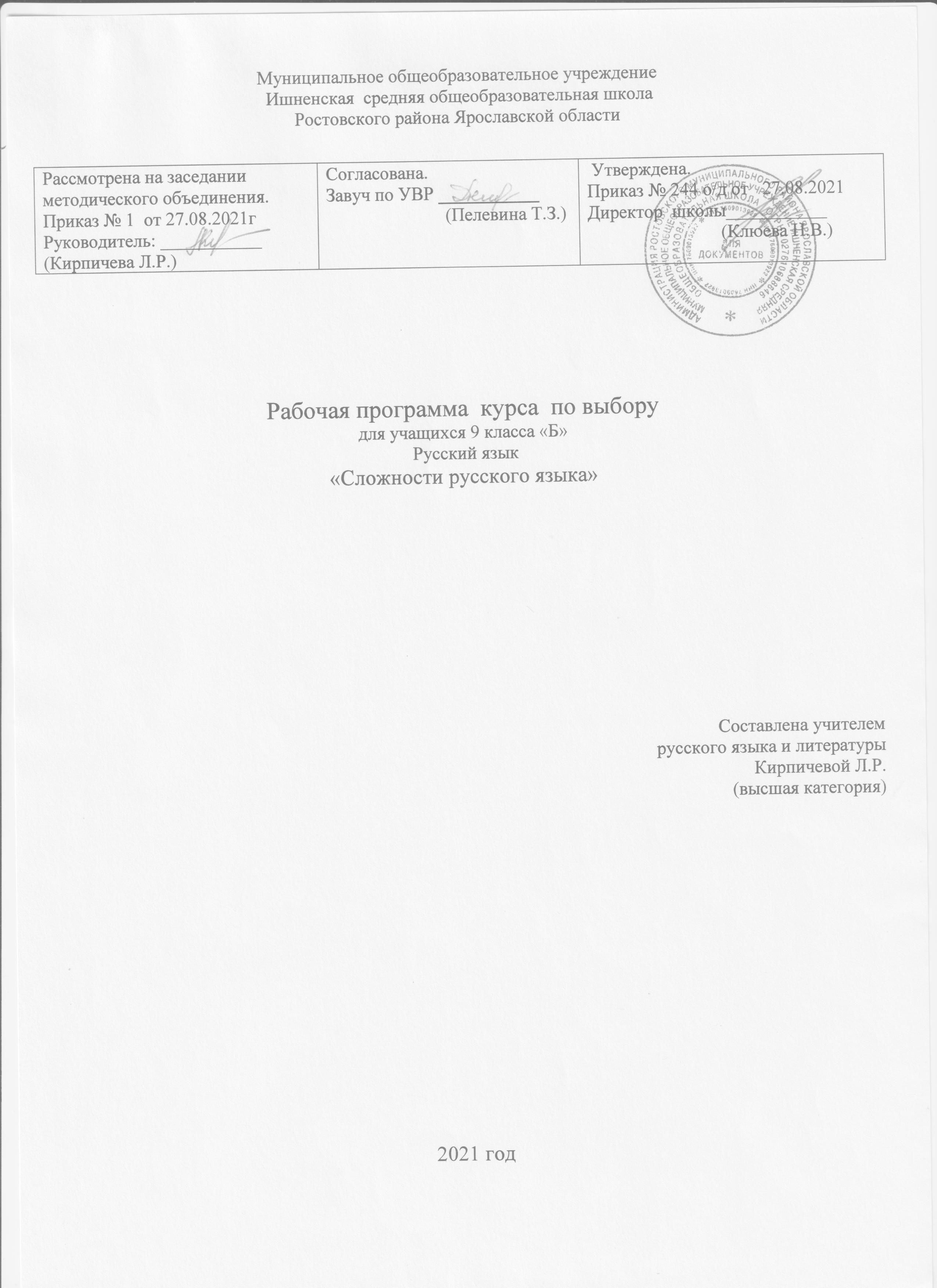 ПОЯСНИТЕЛЬНАЯ ЗАПИСКА         Программа курса внеурочной деятельности «Сложности русского языка» для учащихся 9 класса составлена: Федеральный государственный образовательный стандарт среднего общего образования
(утв. приказом Министерства образования и науки РФ от 17 мая 2012 г. N 413). С изменениями и дополнениями от: 29 декабря 2014 г., 31 декабря 2015 г., 29 июня 2017 г., 24 сентября, 11 декабря 2020 г.«Примерная основная образовательная программа основного общего образования» (одобрена решением федерального учебно-методического объединения по общему образованию, протокол от 08.04.2015 N 1/15) (ред. от 04.02.2020).Основная образовательной программа МОУ Ишненская СОШ.Приказ Министерства образования и науки РФ от 17 мая 2012 г. N 413 «Об утверждении федерального государственного образовательного стандарта среднего общего образования» (с изменениями и дополнениями). С изменениями и дополнениями от 11.12. 2020 г.Приказ Министерства просвещения Российской Федерации "Об утверждении федерального перечня учебников, допущенных к использованию при реализации имеющих государственную аккредитацию образовательных программ начального общего, основного общего, среднего общего образования организациями, осуществляющими образовательную деятельность" от 20.05.2020 № 254;Методическое письмо о преподавании учебных предметов «Русский язык» и «Родной язык (русский)» в 2021–2022 учебном году (составитель: Киселева Н. В.,  доцент КГД ГАУ ДПО ЯО ИРО, канд. культурологии)     На освоение курса в 9 классе отводится 34 часа в год (1 час в неделю) .     Содержание программы представляет собой отбор такого материала из разных разделов русского языка, который может вызвать у учащихся познавательный интерес, позволит сформировать у них целостный взгляд на науку о русском языке, представление о языке как системе. На этой основе учащиеся смогут лучше овладеть и практической грамотностью, усвоить правила орфографии и пунктуации и повысить речевую грамотность. Данная программа позволит расширить знания учащихся по таким разделам, как орфоэпия, орфография, лексика, морфология, синтаксис; активизировать их внимание к собственной письменной и устной речи. Курс позволит обобщить полученные знания и применять их в практической ситуации.    Цель изучения курса: формирование языковой и лингвистической компетенции при подготовке к ОГЭ, что соответствует цели программы основного общего образовании по русскому языку в 5-9 классах основной школы:- освоение необходимых знаний о языке как знаковой системе и общественном явлении, его устройстве, развитии и функционировании;- овладение основными нормами русского литературного языка;- обогащение словарного запаса и грамматического строя речи учащихся;- формирование способности к анализу и оценке языковых явлений и фактов, необходимых знаний о лингвистике как науке и ученых-русистах;- умение пользоваться различными лингвистическими словарями.Задачи изучения спецкурса:- обобщение знаний по русскому языку, полученных в основной школе;- применение обобщённых знаний и умений при анализе текста;- углубление знаний о рассуждении - основном коммуникативном виде текста;- применение полученных знаний и умений в собственной речевой практике.Достижение указанных выше цели и задач осуществляется в процессе формирования ключевых компетенций - языковой и лингвистической (языковедческой), коммуникативной и культуроведческой.       Механизм формирования лингворечевой компетенции:- использование основных видов чтения (ознакомительно-изучающего, ознакомительно-реферативного и др.) в зависимости от коммуникативной задачи;- извлечение необходимой информации из различных источников, в том числе представленных в электронном виде;- анализ текста с точки зрения понимания его содержания и проблематики;- анализ текста с точки зрения характера смысловых отношений между его частями;- анализ особенностей использования лексических средств и средств выразительности;- тренинг в овладении орфографическими, пунктуационными и речевыми нормами русского языка;- создание сочинения-рассуждения по данному тексту;- редактирование собственного текста;- применение в практике речевого общения основных норм современного русского языка, использование в собственной речевой практике синонимических ресурсов русского языка;- соблюдение в практике письма основных норм языка;- использование в практике основных приёмов информационной переработки устного и письменного текста.      В основу программы положена идея личностно ориентированного и когнитивно-коммуникативного (сознательно-коммуникативного) обучения русскому языку. Таким образом, программа создает условия для реализации деятельностного подхода к изучению русского языка в 9 классе.       Направленность курса на интенсивное речевое и интеллектуальное развитие создаёт условия для реализации надпредметной функции, которую русский язык выполняет в системе школьного образования.РЕЗУЛЬТАТЫ ОСВОЕНИЯ КУРСА     Требования к результатам освоения основной образовательной программы основного общего образования являются ключевой составляющей Стандарта, которые расширяют представление об образовательных результатах и ориентируют не только на нормирование предметных результатов, но и на достижение метапредметных и личностных результатов. Эти требования сформулированы на основе обобщения и согласования ожидаемых перспектив и запросов личности, семьи, общества и государства к сфере образования. Они представляют собой конкретизированные и операционализированные цели образования.Личностными результатами освоения выпускниками основной школы программы по русскому языку являются:1) понимание русского языка как одной из основных национально-культурных ценностей русского народа, определяющей роли родного языка в развитии интеллектуальных, творческих способностей и моральных качеств личности, его значения в процессе получения школьного образования;2) осознание эстетической ценности русского языка; уважительное отношение к родному языку, гордость за него; потребность сохранить чистоту русского языка как явления национальной культуры; стремление к речевому самосовершенствованию;3) достаточный объем словарного запаса и усвоенных грамматических средств для свободного выражения мыслей и чувств в процессе речевого общения; способность к самооценке на основе наблюдения за собственной речью.Метапредметными  результатами освоения выпускниками основной школы программы по русскому (родному) языку являются:1) владение всеми видами речевой деятельности:Аудирование и чтение:• адекватное понимание информации устного и письменного сообщения (коммуникативной установки, темы текста, основной мысли; основной и дополнительной информации);• владение разными видами чтения (поисковым, просмотровым, ознакомительным, изучающим) текстов разных стилей и жанров;• адекватное восприятие на слух текстов разных стилей и жанров; владение разными видами аудирования (выборочным, ознакомительным, детальным);• способность извлекать информацию из различных источников, включая средства массовой информации, компакт-диски учебного назначения, ресурсы Интернета;свободно пользоваться словарями различных типов, справочной литературой, в том числе и на электронных носителях;• овладение приемами отбора и систематизации материала на определенную тему; умение вести самостоятельный поиск информации; способность к преобразованию, сохранению и передаче информации, полученной в результате чтения или аудирования;• умение сопоставлять и сравнивать речевые высказывания с точки зрения их содержания, стилистических особенностей и использованных языковых средств;говорение и письмо:• способность определять цели предстоящей учебной деятельности (индивидуальной и коллективной), последовательность действий, оценивать достигнутые результаты и адекватно формулировать их в устной и письменной форме;• умение воспроизводить прослушанный или прочитанный текст с заданной степенью свернутости (план, пересказ, конспект, аннотация);• умение создавать устные и письменные тексты разных типов, стилей речи и жанров с учетом замысла, адресата и ситуации общения;• способность свободно, правильно излагать свои мысли в устной и письменной форме, соблюдать нормы построения текста (логичность, последовательность, связность, соответствие теме и др.); адекватно выражать свое отношение к фактам и явлениям окружающей действительности, к прочитанному, услышанному, увиденному;• владение различными видами монолога повествование, описание, рассуждение, сочетание разных видов монолога и диалога и этикетный, диалог-расспрос, диалог-побуждение, диалог - обмен мнениями и другие, сочетание разных видов диалога;• соблюдение в практике речевого общения основных орфоэпических, лексических, грамматических, стилистических норм современного русского литературного языка; соблюдение основных правил орфографии и пунктуации в процессе письменного общения;• способность участвовать в речевом общении, соблюдая нормы речевого этикета; адекватно использовать жесты, мимику в процессе речевого общения;• способность осуществлять речевой самоконтроль в процессе учебной деятельности и в повседневной практике речевого общения; способность оценивать свою речь с точки зрения ее содержания, языкового оформления; умение находить грамматические и речевые ошибки, недочеты, исправлять их; совершенствовать и редактировать собственные тексты;• умение выступать перед аудиторией сверстников с небольшими сообщениями, докладом, рефератом; участие в спорах, обсуждениях актуальных тем с использованием различных средств аргументации;2) применение приобретенных знаний, умений и навыков в повседневной жизни; способность использовать родной язык как средство получения знаний по другим учебным предметам; применение полученных знаний, умений и навыков анализа языковых явлений на межпредметном уровне (на уроках иностранного языка, литературы и др.);3) коммуникативно целесообразное взаимодействие с окружающими людьми в процессе речевого общения, совместного выполнения какого-либо задания, участия в спорах, обсуждениях актуальных тем; овладение национально-культурными нормами речевого поведения в различных ситуациях формального и неформального межличностного и межкультурного общения.   Предметными результатами освоения выпускниками основной школы программы по русскому (родному) языку являются:1) представление об основных функциях языка, о роли русского языка как национального языка русского народа, как государственного языка Российской Федерации и языка межнационального общения, о связи языка и культуры народа, о роли родного языка в жизни человека и общества;2) понимание места родного языка в системе гуманитарных наук и его роли в образовании в целом;3) усвоение основ научных знаний о родном языке; понимание взаимосвязи его уровней и единиц;4) освоение базовых понятий лингвистики и ее основных разделов: язык и речь, речевое общение, речь устная и письменная; монолог, диалог и их виды; ситуация речевого общения; разговорная речь, научный, публицистический, официально-деловой стили, язык художественной литературы; жанры научного, публицистического, официально-делового стилей и разговорной речи; функционально-смысловые типы речи (повествование, описание, рассуждение); текст, типы текста; основные единицы языка, их признаки и особенности употребления в речи;5) овладение основными стилистическими ресурсами лексики и фразеологии русского языка, основными нормами русского литературного языка (орфоэпическими, лексическими, грамматическими, орфографическими, пунктуационными), нормами речевого этикета и использование их в своей речевой практике при создании устных и письменных высказываний;6) опознавание и анализ основных единиц языка, грамматических категорий языка, уместное употребление языковых единиц адекватно ситуации речевого общения;7) проведение различных видов анализа слова (фонетический, морфемный, словообразовательный, лексический, морфологический), синтаксического анализа словосочетания и предложения, многоаспектного анализа текста с точки зрения его основных признаков и структуры, принадлежности к определенным функциональным разновидностям языка, особенностей языкового оформления, использования выразительных средств языка;8) понимание коммуникативно-эстетических возможностей лексической и грамматической синонимии и использование их в собственной речевой практике;9) осознание эстетической функции родного языка, способность оценивать эстетическую сторону речевого высказывания при анализе текстов художественной литературы.СОДЕРЖАНИЕ КУРСА ВНЕУРОЧНОЙ ДЕЯТЕЛЬНОСТИТема 1. Построение сжатого изложенияСжатое изложение. Содержательные и языковые способы сокращения текста. Построение сжатого изложения. Редактирование изложения. Основные правила работы с текстом.Определение круга предметов и явлений действительности, отражаемой в тексте; авторский замысел; главное в информации; сокращение текста различными способами;использование языковых средств обобщенной передачи содержания.Контроль знаний: построение сжатого изложения.Тема 2. Средства выразительности речиБогатые возможности русского языка. Средства выразительности: лексические (синонимы, антонимы, паронимы, многозначные слова, фразеологизмы, стилистически окрашенная лексика, термины, диалектизмы и др.); словообразовательные (стилистически окрашенные суффиксы и приставки); морфологические (различные морфологические варианты); синтаксические (неполные и односоставные предложения, ряды однородных членов, сравнительные обороты, вводные конструкции и др.); специальные изобразительно-выразительные средства (звуковые, лексические – тропы, средства экспрессивного синтаксиса). Анализ текста с точки зрения использования в нём средств выразительности.Тема 3. Стилистика русского языкаСтили русского литературного языка: научный, официально-деловой, публицистический, разговорный; стиль художественной литературы. Виды стилистической окраски слов: функционально-стилистическая и эмоционально-экспрессивная. Выбор и организация языковых средств в соответствии с темой, целями, сферой и ситуацией общения.Тема 4. Нормы русской орфографииПравописание корня слова. Правописание приставок. Правописание суффиксов. Правописание н – нн в различных частях речи. Текстовые иллюстрации орфографических норм.Тема 5. Морфемика и словообразование.Виды морфем. Корень. Однокоренные слова. Словообразовательные и словоизменительные морфемы. Основа слова. Окончание. Приставка, суффикс как словообразовательные морфемы. Морфемный и словообразовательный анализы слова.Основные способы образования слов.Тема 6. Морфология.Система частей речи в русском языке. Принципы выделения частей речи: общее грамматическое значение, морфологические признаки, синтаксическая роль.Самостоятельные и служебные части речи.Тема 7. Синтаксические и пунктуационные нормыСловосочетание. Предложение. Простое осложнённое предложение. Сложное предложение. Знаки препинания в простом осложнённом предложении. Знаки препинания в сложносочинённом предложении. Знаки препинания в сложноподчинённом предложении. Текстовые иллюстрации синтаксических и пунктуационных норм.Тема 8. Построение сочинения-рассужденияСочинение-рассуждение на лингвистическую тему. Разработка содержания. Подбор обоснования лингвистического положения. Подбор примеров для обоснования лингвистического положения. Сочинение-рассуждение, связанное с анализом содержания текста. Понимание смысла текста и его фрагмента. Примеры-аргументы, доказывающие правильность понимания текста. Композиционное оформление сочинения. Речевое оформление сочинения. Правила построения рассуждения на лингвистическую тему и рассуждения на основе анализа текста.ТЕМАТИЧЕСКОЕ ПЛАНИРОВАНИЕИСПОЛЬЗУЕМЫЕ   ЦОРhttps://resh.edu.ru https://edu.skysmart.ru/homework/new/914https://rus-ege.sdamgia.ru/Поурочное планированиеУЧЕБНО-МЕТОДИЧЕСКОЕ И МАТЕРИАЛЬНО-ТЕХНИЧЕСКОЕ ОБЕСПЕЧЕНИЕЛитература для учителя:1. Государственная итоговая аттестация: Экзамен в новой форме: Русский язык: 9 класс: Тренировочные варианты экзаменационных работ для проведения государственной итоговой аттестации в новой форме / ФИПИ, авт.сост.: И.П. Цыбулько, Л.С. Степанова. М.: "Астрель".2. Сычева В.П. Русский язык: 9 класс: Государственная итоговая аттестация: Типовые тестовые задания: 10 вариантов заданий; Ответы; Критерии оценок ЕГЭ 9 класс. М.: "Экзамен".3. Иванова С.Ю. ЕГЭ: Русский язык: 9 класс: Государственная итоговая аттестация (по новой форме): Практикум по выполнению типовых тестовых заданий. 9 класс. М.: "Экзамен".4. Львова С.И., Замураева Т.И. ГИА 2009: Русский язык: Тренировочные задания: 9 класс (по новой форме). Государственная итоговая аттестация. М.: "Эксмо".5. Егораева Г.Т. Русский язык. 9 класс. Типовые тестовые задания: Государственная итоговая аттестация (в новой форме). М.: "Экзамен".6. Антонова Е.С. Методика преподавания русского языка: коммуникативно деятельностный подход. М.: КНОРУС, 2010.7. Нарушевич А.Г. Сочинение на ЕГЭ. Формулировки, аргументы, комментарии. М.: Просвещение, 2011.9. Опыты анализа художественного текста / Сост. Н.А. Шапиро. М.: МЦНМО, 2010.10. Материалы сайта ФИПИ www.fipi.ru.Материально-техническое обеспечение:Компьютер.Интерактивная приставка.№ТемаКол-во часовРеализация воспитательного потенциалаЦОР1Построение сжатого изложения4Аналитическая работа с текстами о роли языка в жизни общества, о красоте русского языкасоздание диалогов в соответствии с речевым этикетом.https://resh.edu.ru/subject/lesson/2241/main/2Средства выразительности речи4Аналитическая работа с текстами о роли языка в жизни общества, о красоте русского языкасоздание диалогов в соответствии с речевым этикетом.https://resh.edu.ru/subject/lesson/6942/ 3Морфология и орфография12Аналитическая работа с текстами об искусстве, живописи, красоте природыРешение учебно-практических задач.https://resh.edu.ru/subject/lesson/3080/                                  4Синтаксис и пунктуация8Аналитическая работа с текстами об искусстве, живописи, красоте природыРешение учебно-практических задач.https://resh.edu.ru/subject/lesson/2219/                     5Построение сочинения-рассуждения6Решение учебно-практических задач.https://www.youtube.com/watch?v=BHEfCgnjxcwИтого 34 часаИтого 34 часаИтого 34 часа№ДатаКол-вочасовТема занятияЦОРПостроение сжатого изложенияПостроение сжатого изложения11Содержание темы занятияhttps://edu.skysmart.ru/21Микротема. Абзацное членение текста.https://resh.edu.ru/subject/lesson/1962/ 31Приёмы сжатия текста.https://resh.edu.ru/subject/lesson/2241/main/ 41Приёмы сжатия текстаhttps://resh.edu.ru/subject/lesson/2241/main/ Средства выразительности речиСредства выразительности речи51Синонимы, антонимыhttps://www.youtube.com/watch?v=7syt6tCPR0s 61Средства выразительностиhttps://resh.edu.ru/subject/lesson/6942/ 71Средства выразительностиhttps://resh.edu.ru/subject/lesson/6942/ 81Фразеологизмы.https://resh.edu.ru/subject/lesson/6947/ Морфология и орфографияМорфология и орфография91Словосочетание. Замена словосочетанийhttps://resh.edu.ru/subject/lesson/2564/ 101Повторяем правописание корней.https://resh.edu.ru/subject/lesson/6928/ 111Повторяем правописание приставокhttps://resh.edu.ru/subject/lesson/6927/ 121Повторяем правописание суффиксов существительных и прилагательныхhttps://www.youtube.com/watch?v=75bPTeR4OLQ 131Грамматическая основа предложенияhttps://resh.edu.ru/subject/lesson/3084/ 141Написание наречий и их омонимовhttps://yandex.ru/video/preview/?text=видеоуроктиНаписание%20наречий%20и%20их%20омонимов&path=wizard&parent-reqid= 151Синтаксический разбор простого предложенияhttps://resh.edu.ru/subject/lesson/1939/ 161Повторяем правописание суффиксов глаголов и причастийhttps://resh.edu.ru/subject/lesson/7019/ 171Повторяем правописание окончанийhttps://resh.edu.ru/subject/lesson/6929/ 181Правописание не с разными частями речиhttps://resh.edu.ru/subject/lesson/1956/ 191Правописание не с разными частями речиhttps://resh.edu.ru/subject/lesson/1956/ 201Дефисное написание словhttps://resh.edu.ru/subject/lesson/6987/ https://resh.edu.ru/subject/lesson/6988/Синтаксис и пунктуацияСинтаксис и пунктуация211Знаки препинания при однородных членахhttps://resh.edu.ru/subject/lesson/1960/ 221Тест " Знаки препинания при однородных членахhttps://edu.skysmart.ru/231Знаки препинания при обособленных определениях и приложенияхhttps://resh.edu.ru/subject/lesson/1958/ 241Знаки препинания при обособленных обстоятельствахhttps://resh.edu.ru/subject/lesson/2249/ 251Тест " Знаки препинания при обособленных членах"https://edu.skysmart.ru/ 261Синтаксический разбор осложнённых предложенийhttps://resh.edu.ru/subject/lesson/2616/ 271Знаки препинания при вводных конструкцияхhttps://resh.edu.ru/subject/lesson/1957/ 281Тест " Знаки препинания при вводных, вставных конструкциях"https://edu.skysmart.ru/Построение сочинения-рассужденияПостроение сочинения-рассуждения291Работа с текстом. Подготовка к сочинениюhttps://rus-oge.sdamgia.ru/  301Структура сочинения на лингвистическую темуhttps://www.youtube.com/watch?v=BHEfCgnjxcw 311Структура сочинения по финальным строкам.https://www.youtube.com/watch?v=BHEfCgnjxcw 321Структура сочинения по значению слова.https://www.youtube.com/watch?v=BHEfCgnjxcw 331Пробный ОГЭhttps://rus-oge.sdamgia.ru/ 341Анализ пробного ОГЭ. Итоговое занятие.https://rus-oge.sdamgia.ru/ 